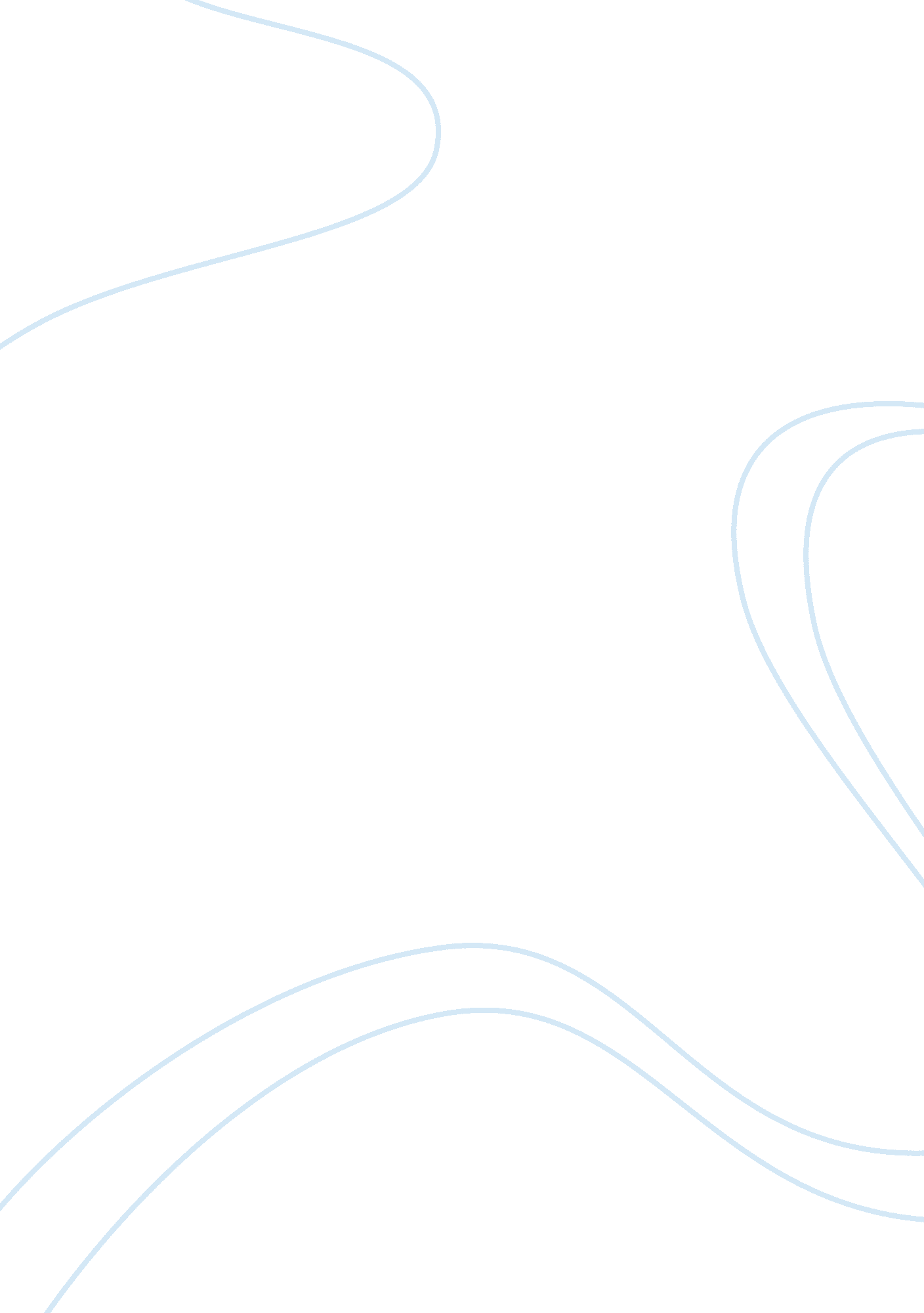 TelemedicineHealth & Medicine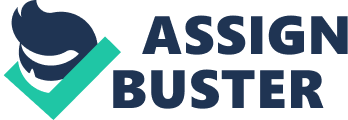 Telemedicine Affiliation Question Creating patient care systems using telecommunication technologies is viable, but little evidence shows clinical benefits from these systems. There are inconclusive and variable information on outcomes such as psychological assessment, and there is no information that can be explored to demonstrate the cost-effectiveness of these systems (Merrell & Doarn, 2007). There was more access of information for the patient, and the ease of technological communication helped in overcoming time and space (Moehr et al., 2006). The study also showed that the telemedicine healthcare services are no different from person to person. In some departments such as I. C. U and mental health, superior product is delivered. There was greater patient satisfaction and outcomes (Moehr et al., 2006). 
Question 2 
For more than forty years, telemedicine has been instrumental in delivering healthcare services to clients in marginalized geographical area. Telemedicine did not only improve patient access, but also allowed health facilities and physicians to broaden their reach (Moehr et al., 2006). 
Question 3 
Since containing or reducing health care cost is a key consideration in operating a healthcare system, telehealth services come in handy. It has been shown that telemedicine increases efficiency and reduces healthcare cost through reduced travel trips, shared staffing of health professionals, better chronic diseases management are reduced hospital stays (Moehr et al., 2006). 
Question 4 
There was overall satisfaction of using the telemedicine services especially on those trained to use the services. There was faster sharing of information and consultations making even learning better. However, those who did not understand well how to utilize the telemedicine were often frustrated and resorted to the traditional face-to-face method (Lam, 2007). 
Question 5 
Access to the internet is the first requirement for setting up Telemedicine. Enough bandwidths are required to transmit video and audio data. Rural healthcare organizations may face the challenge of obtaining reliable and affordable broadband service. Imaging technologies and their peripherals are a necessity since they are the crucial part of telemedicine (Merrell & Doarn, 2007). They allow healthcare providers to hearand see patients in faraway places. Devices like digital stethoscopes aid in transmitting lung and heart sounds to a remote provider. 
It is also expedient to have technical support staff who answer questions about telemedicine programs. Efficiency is achieved by sharing support staff across collaborating organizations. 
References 
Lam, D. M. (2007). Telemedicine in the context of force protection. DTIC Document. Retrieved from http://oai. dtic. mil/oai/oai? verb= getRecord&metadataPrefix= html&identifier= ADA476382 
Merrell, R. C., & Doarn, C. R. (2007). The necessity of telemedicine. Telemedicine and E-Health, 13(4), 359–362. 
Moehr, J. R., Schaafsma, J., Anglin, C., Pantazi, S. V., Grimm, N. A., & Anglin, S. (2006). Success factors for telehealth—a case study. International Journal of Medical Informatics, 75(10), 755–763. 